Bell Baxter High School Parent Council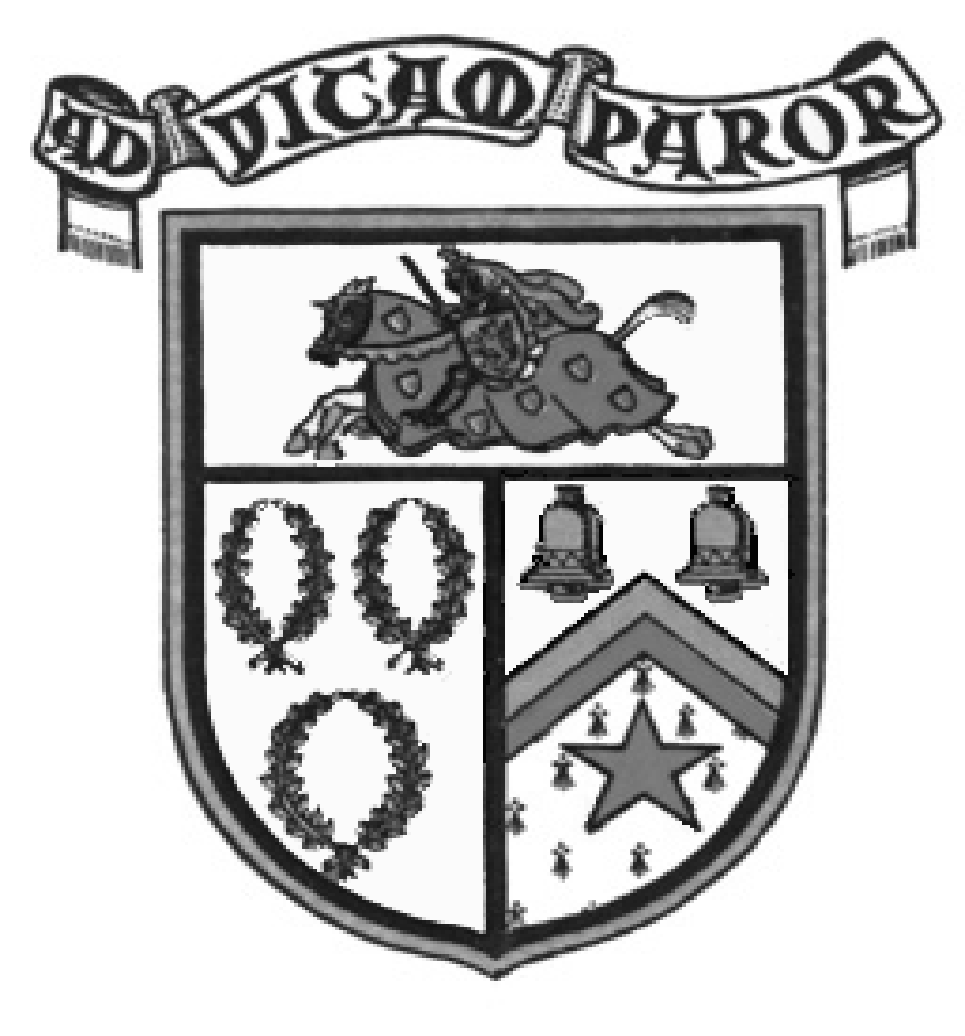 Minute of Meeting held on Wednesday, 4th December 2019 at 7.00 p.m.Conference Room, Bell Baxter High SchoolPresent:	Karen Brown (Chair), Nicola Joy (Treasurer), Holly Clark, Julie Goad, Carol Ann Penrose (Headteacher), Gemma Frail (Youth Café)Apologies:	Jonathan Staal, Anita Petrie, Crispin Hayes, Jen MacFarlane, Kirsty Cooper, Lindsay Alexander, Chantelle Kidd, Elaine Blake, Andrew Wallace, Sarah Cutler, Shona Rust Stephen Gethins MP, Cllr Tony Miklinski, Cllr Karen Marjoram, Cllr Margaret KennedyWelcome and ApologiesKaren Brown welcomed everyone to the meeting.Previous MinutesApprovedRectors ReportSee Attached.Chairperson’s UpdateNo Update.Treasurers UpdateNicola Joy now on Bank of Scotland Acct, Online banking still to be set upBalance £1302.57Royal Bank of Scotland – Paperwork to transfer signatories needing rectified.Presentation – Cupar Youth Café Gemma FrailInformative talk by Gemma about the function and remit of the café which has been in Cupar for 18 years. Cupar youth Café is part of Cupar YMCA and delivers youth work programmes to 30-50 children a week.They come into Bell Baxter at Tuesday lunchtimes.AOCBQuestion from Nickie re primary school transition was it earlier this year as focus of P7’snow at high school not primary.General consensus was the P7 visit evening was enjoyed by parents and children.  A slight issue with having to wait to get into some classes but this mainly due to the enthusiasm of teachers to talk about their subject to the p7’sDate of Next Meeting  Wednesday 22nd January 2020.This was subsequently rescheduled to Tuesday 14th January 2020.